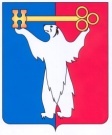 АДМИНИСТРАЦИЯ ГОРОДА НОРИЛЬСКАКРАСНОЯРСКОГО КРАЯРАСПОРЯЖЕНИЕ12.09.2022	г. Норильск	№ 5525О предоставлении разрешения на условно разрешенный вид использования земельного участка и объекта капитального строительстваРассмотрев заявление Рубцова Ивана Ивановича о предоставлении разрешения на условно разрешенный вид использования земельного участка и объекта капитального строительства «служебные гаражи», в соответствии с требованиями п. 6 ст. 37, ст. 39 Градостроительного кодекса Российской Федерации, Положением об организации и проведении публичных слушаний по вопросам градостроительной деятельности в муниципальном образовании город Норильск, утвержденным решением Норильского городского Совета депутатов от 13.05.2008 № 11-239, подразделом 4.1. раздела 4 Части III Правил землепользования и застройки муниципального образования город Норильск, утвержденных решением Норильского городского Совета депутатов от 10.11.2009 № 22-533, учитывая протокол и заключение публичных слушаний, рекомендации Комиссии по землепользованию и застройке муниципального образования город Норильск,1.	Предоставить разрешение на условно разрешенный вид использования земельного участка с кадастровым номером 24:55:0602004:58 и объекта капитального строительства с кадастровым номером 24:55:0602004:165 «служебные гаражи», расположенных в территориальной зоне зеленых насаждений общего пользования Р-1, по адресу: Красноярский край, г. Норильск, р-н Кайеркан, ул. Строительная, дом 3-Б.2.  	Управлению по градостроительству и землепользованию Администрации города Норильска направить копию настоящего распоряжения в адрес Управления Федеральной службы государственной регистрации, кадастра и картографии по Красноярскому краю для внесения изменений в сведения о земельном участке в государственный кадастр недвижимости в течение 5 рабочих дней с даты его издания.3. 	Опубликовать настоящее распоряжение в газете «Заполярная правда» и разместить его на официальном сайте муниципального образования город Норильск.4. 		Контроль исполнения пункта 2 настоящего распоряжения возложить на заместителя Главы города Норильска по земельно-имущественным отношениям и развитию предпринимательства.Глава города Норильска	                                                             		     Д.В. Карасев